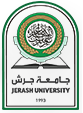  Jerash University Faculty of Computer Science and Information Technology  Computer Sciences Department    Semester:  Fall Semester 2018/2019Course symbol and number: 1002140Course Name: قواعد بيانات Teaching Language: EnglishPrerequisites:   1001108.Credits: 3 hours.Course Level: 100Course Description This course introduces the basics of database systems, as well as the modeling, desgin and manipulation of relational databases. At the end of this course, a student will be able to understand and apply the fundamental concepts required for the use and design of database systems. Topics include basic concepts and terminology of the database approach, data modeling (the entity relationship model, relational data model), database design theory (entity relationship to relational mappings, normalization using functional dependencies), data definition and manipulation languages (relational algebra, SQL). The course will enable the students to create and manipulate databases on the Oracle database management system.Course Objectives The main objectives of this course are to: Describe databases, their typical users. Describe DBMS concepts, terminology, and architecture.Describe the concepts of the Entity-Relationship (ER) model.Describe how ER diagrams are presented and used to illustrate conceptual database design.Focus on data abstraction and semantic data modeling concepts, and extends the ER model to incorporate these ideas, leading to the enhanced-ER data model and EER diagrams.Describe the basic concepts necessary for a good understanding of databases design and implementationDescribe the conceptual modeling techniques used in database systems.Describe the relational data model, its integrity constraints and update operations, and the operations of the relational algebra.Describe the relational DBMSs.Give a comprehensive introduction to object databases.Give a comprehensive introduction to object-relational systems.Learning Outcomes Upon completion of this course, students should be able to:  Be able to design effective database schemas for realistic applicationsBecome proficient in using relational, key-value, document, and graph database systemsUnderstand the basics of transactionsGain an introductory background in indexing, concurrency control, and recoveryBe able to integrate databases into applications using both lightweight and ORM frameworksUnderstand what is meant by polyglot persistence and NoSQLText Book(s) Title  Fundamentals of Database Systems Author(s) Elmasri, R. and  NavathePublisher Thomson Year 2010 Edition 7th  Edition References Books Rob, P. and Coronel, C., Database Systems: Deign, implementation and management, 5th  Edition, 2001, Course Technology.Foundations of database systems by Abiteboul, Hull and Vianu.Database management systems by Raghu Ramakrishnan and Johannes Gehrke.Internet links  http://www.jpu.edu.jo/lmsCourse link Click here Instructors Instructor  Dr..Bassam Mohammed El-zaghmouriOffice Location الطابق السابع - 709Office Phone 189E-mail b.elzaghmouri@jpu.edu.joTopics Covered Topics Covered Topics Covered Topics Covered Topics Chapters in Text Week number Teaching hours Introduction: Types of Databases and Database ApplicationsBasic DefinitionsTypical DBMS FunctionalityExample of a Database (UNIVERSITY)Main Characteristics of the Database ApproachDatabase UsersAdvantages of Using the Database ApproachWhen Not to Use DatabasesChapter 11-26Database System Concepts and Architecture   : Data Models and Their CategoriesHistory of Data ModelsSchemas, Instances, and StatesThree-Schema ArchitectureData DBMS Languages and InterfacesDatabase System Utilities and ToolsCentralized and Client-Server ArchitecturesClassification of DBMSsChapter 23-46 Data Modeling using the ER model  : Overview of Database Design ProcessExample Database Application (COMPANY)ER Model ConceptsEntities and AttributesEntity Types, Value Sets, and Key AttributesRelationships and Relationship TypesWeak Entity TypesRoles and Attributes in Relationship TypesER Diagrams - NotationER Diagram for COMPANY SchemaAlternative Notations – UML class diagrams, othersChapter 35-6 6Enhanced ER Modeling: EER Model Conceptsspecialization/generalizationcategories (UNION types)attribute and relationship inheritanceChapter 47 -86The Relational Data Model and Relational Database Constraints: Relational AlgebraUnary Relational Operations Relational Algebra Operations From Set TheoryBinary Relational OperationsAdditional Relational OperationsExamples of Queries in Relational AlgebraRelational CalculusTuple Relational CalculusDomain Relational CalculusExample Database Application (COMPANY)Overview of the QBE language (appendix D)Chapter 59-106 Relational Database Design by ER- and EERR-to-Relational Mapping: ER-to-Relational Mapping Algorithm Mapping EER Model Constructs to Relations Chapter 711-126Schema Definition, Constraints, and Queries and Views: Data Definition Constraints Queries ViewsChapter 813-14 6Normalization  : Functional dependences Normalization Chapter 1015 6Evaluation Assessment Tool  Expected Due Date Weight Programming assignments and LMS20 % First Exam 20 % Second Exam 20 % Final Exam According to the University final examination schedule 40 % Policy Attendance Attendance is very important for the course.  In accordance with university policy, students missing more than the allowed absence rate of total classes are subject to failure. Penalties may be assessed without regard to the student's performance.  Attendance will be recorded at the beginning or end of each class.  Exams All exams will be CLOSE-BOOK; necessary algorithms/equations/relations will be supplied as convenient. Class Schedule & Room Office Hours      Sun: 8 – 9:30     Mon: 9:30-11      Tues: 11- 12:30      Wed: 11 – 12:30Teaching Assistant To announced later on. Prerequisites Prerequisites by course 1001108 